Assemblée générale du Conseil Elzéar-Goulet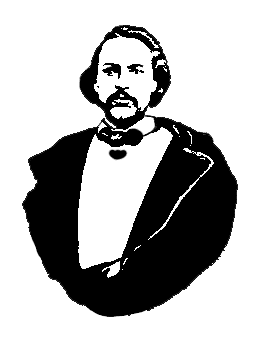 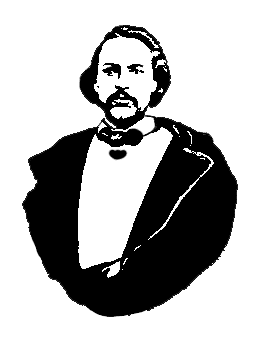 14 janvier 2015  ◊  19h30  ◊  Salle Sportex (1341), USBOuverture de la réunion et prièreAdoption de l’ordre du jourAdoption et suivi du procès-verbal du 26 novembre 2014Présentation sur les métis aux Scouts du 2 déc.Achat de ceintures de EtchiboyRapport financierActivités de nos partenairesUnion nationaleMMFAffaires nouvellesAuberge du Violon 2015 . Progrès . Réunion des capitaines le 15 janvier.AGA 2015 du CEG.  Salle Sportex, USB, 18 mars à 19h30.  Nourriture?  Musique?Tirage 50/50Tirage de prix de présenceAjournement